	      Australian Capital Territory Remuneration Tribunal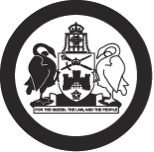 Determination 10 of 2023    Full-time Statutory Office Holder – 
Chair, Therapeutic Support PanelPart-time Public Office Holder – 
Deputy Chair and Members, Therapeutic Support Panelmade under the Remuneration Tribunal Act 1995, section 10 (Inquiries about holders of certain positions)ACCOMPANYING STATEMENTBackground Section 10 of the Remuneration Tribunal Act 1995 (the Act) provides for the Remuneration Tribunal (the Tribunal) to inquire into and determine the remuneration, allowances and other entitlements to be paid to a person holding a position or appointment mentioned in schedule 1 of the Act or specified in an instrument given to the Tribunal by the Chief Minister. On 11 September 2023, the Chief Minister requested the Tribunal to determine the remuneration, allowances and other entitlements for the Chair, Deputy Chair and Members of the Therapeutic Support Panel.Considerations The Tribunal noted that the Therapeutic Support Panel is a statutory body established to provide a strategic response to the therapeutic needs of children and young people who engage in harmful behaviour. The Chair will be a full-time statutory office holder, and the Deputy Chair and Members will be part-time public office holders. In considering the remuneration of the Chair, Deputy Chair and Members of the Therapeutic Support Panel, the Tribunal had regard to the proposed work value of the Chair, Deputy Chair and Members of the Therapeutic Support Panel as well as remuneration of relevant positions in the ACT. The Tribunal Chair met with officials from the Community Services Directorate. Decision The Tribunal determined remuneration of $241,270 per annum for the Chair of the Therapeutic Support Panel.The Tribunal determined remuneration of $885 per diem for the Deputy Chair of the Therapeutic Support Panel and $845 per diem for Members of the Therapeutic Support Panel. 5 October 2023 	      	    Australian Capital Territory Remuneration TribunalFull-time Statutory Office Holder – 
Chair, Therapeutic Support PanelPart-time Public Office Holder – 
Deputy Chair and Members, Therapeutic Support PanelDetermination 10 of 2023made under the Remuneration Tribunal Act 1995, section 10 (Inquiries about holders of certain positions)Commencement This instrument commences on date of signature.Remuneration The remuneration for the Chair of the Therapeutic Support Panel is $241,270 per annum.The remuneration for the Deputy Chair of the Therapeutic Support Panel is $885 per diem.The remuneration for the Member of the Therapeutic Support Panel is $845 per diem.  Other ConditionsAll conditions specified in Determination 5 of 2023 relating to Full-time Statutory Office Holders, or its replacement, will also apply to the Chair of the Therapeutic Support Panel.All conditions specified in Determination 13 of 2022 relating to Part-time Public Office Holders, or its replacement, will also apply to the Deputy Chair and Members of the Therapeutic Support Panel.5 October 2023Ms Sandra Lambert AM	Chair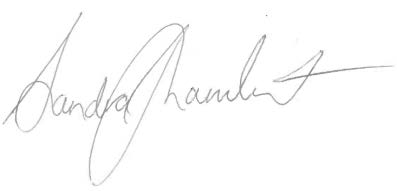 Mr Dale Boucher PSM	Member 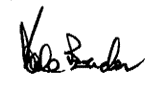 Mr Michael Manthorpe PSM FIPAAMember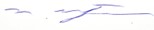 